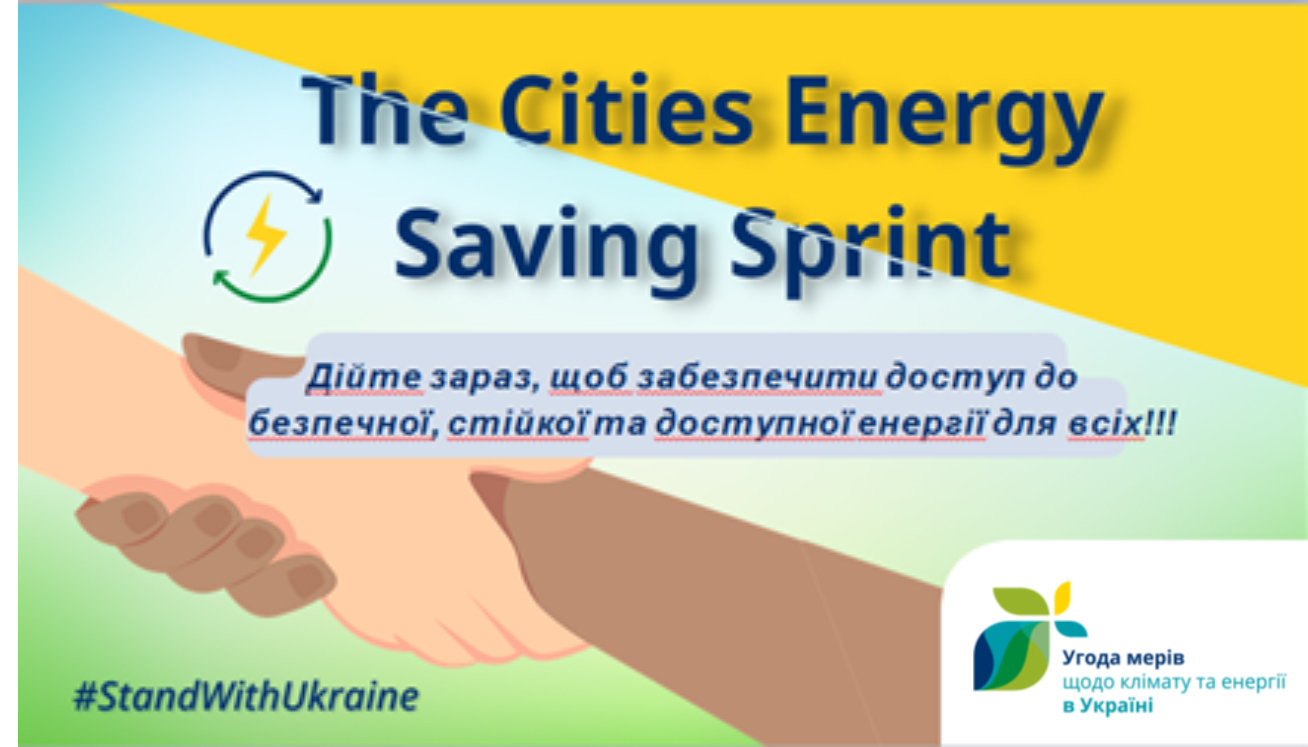 #EUCitiesSaveEnergyЯк використовувати Інструментарій учасникам?РЕЄСТРАЦІЯПо-перше, ваше місто має бути зареєстроване як учасник. Ще не зареєструвалися? Тоді заповніть цю коротку форму: https://bit.ly/eu-energy-saving-sprint-registerІНСТРУМЕНТАРІЙ ДЛЯ УЧАСНИКІВІнстурментарій включає:Лист Комісара ЄС з питань енергетики Кадрі Сімсона до МерівТематичні дослідження та найкращі практикиУгоди мерів щодо заощадження енергіїЛоготипУгоди мерів – Європа всіма мовами ЄСEмблема ЄСПрезентація ініціативи Угода мерів.Картки соціальних мереж з #EUCitiesSaveEnergy для демонстравції участі Вашого містаЗа усіма комунікаційними запитами, будь ласка, звертайтесь за адресою: press@eumayors.eu